Publicado en Madrid el 22/11/2017 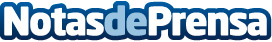 Cómo ha cambiado el sector agrícola el Internet de las Cosas (IoT)Tractores inteligentes, control de plagas, drones o monitorización en línea de cultivos y ganadería son sólo algunas de las aplicaciones prácticas del Internet de las cosas en el sector agrícola analizadas por Orizont, la aceleradora agroalimentaria de SodenaDatos de contacto:Sandra MartínNota de prensa publicada en: https://www.notasdeprensa.es/como-ha-cambiado-el-sector-agricola-el Categorias: Ecología Industria Alimentaria E-Commerce http://www.notasdeprensa.es